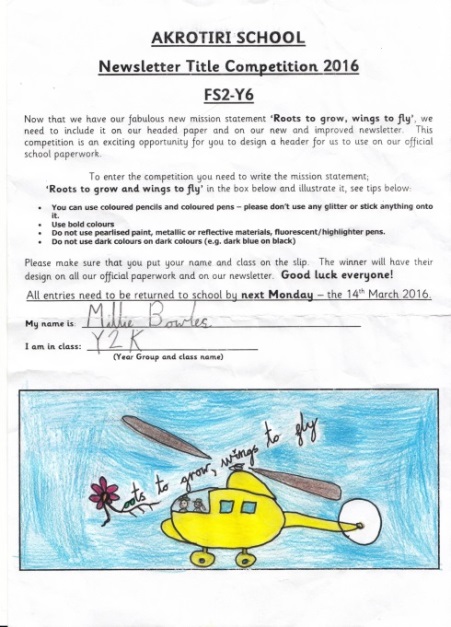 Y4 Rosina Wachtmeister, Mondrian & Kandinsky ClassesAutumn Term 1 2016 - Information Guide